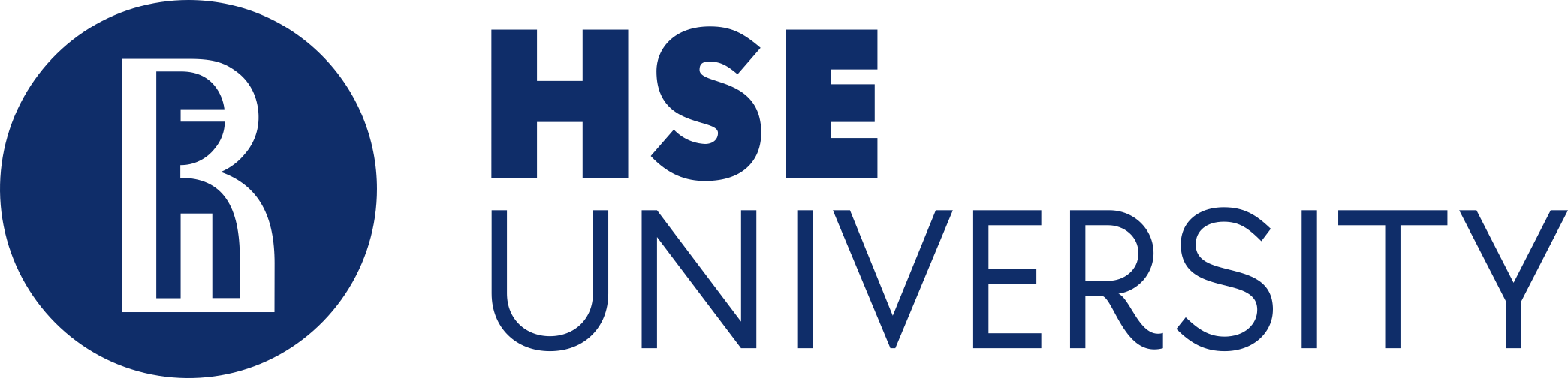 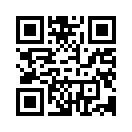 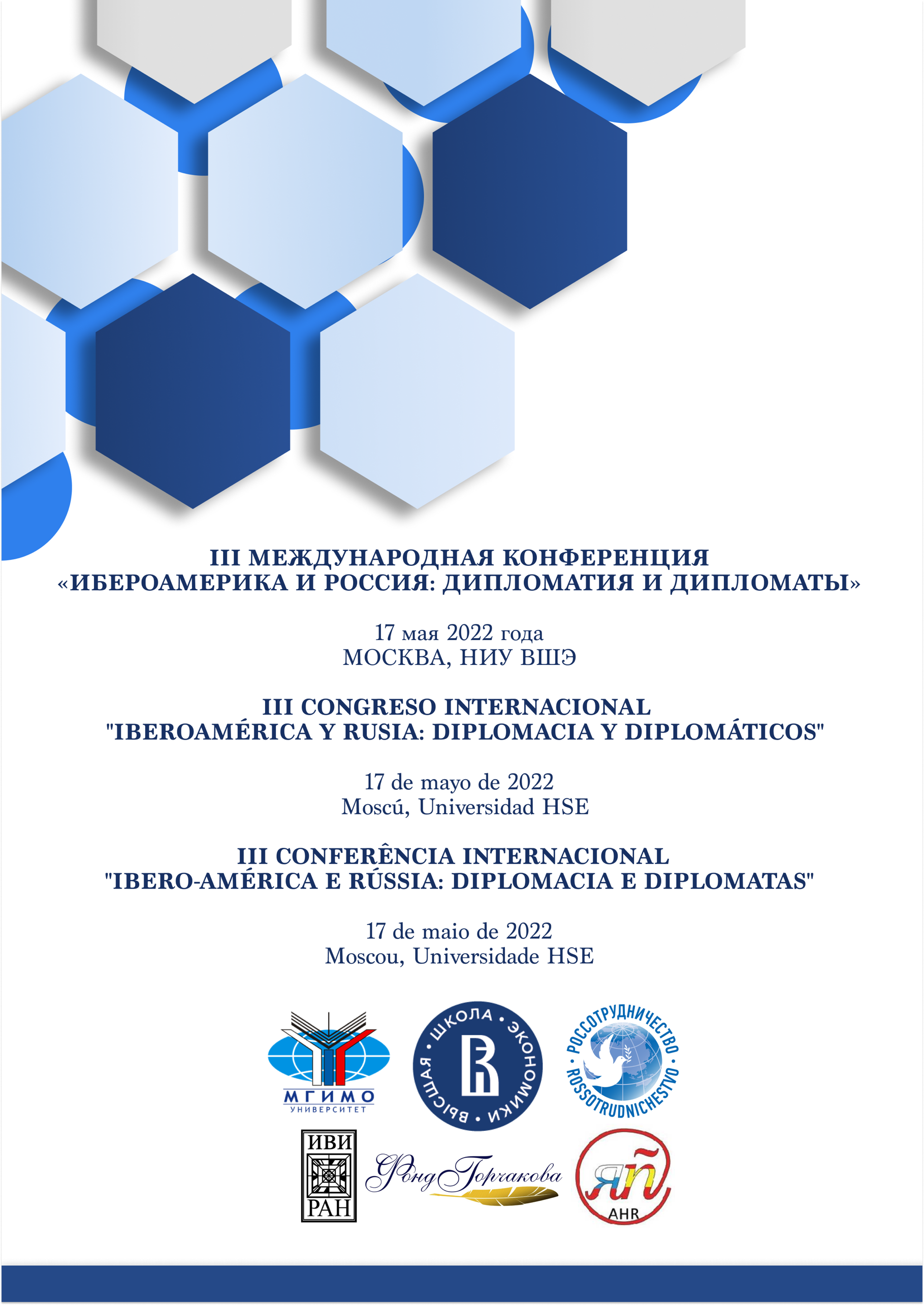 ANNEX I. ABSTRACTDear participants, in order to register your application for a presentation at our conference, we ask you to carefully and correctly fill out ANNEX 1 and save it as a Word document. Please send ANNEX 1 to the electronic address of the organizing committee of the conference (weic@hse.ru), putting in the copy the address of the conference coordinator M.S. Sadygzade (msadygzade@hse.ru), until 23:59 (Moscow Time Zone) November 10, 2022.The 4th International Conference “THE WORLD MAJORITY IN THE CONTEMPORARY INTERNATIONAL REALITIES (FROM FRAGMENTATION TO NEW INSTITUTIONALIZATION)”December 1-2, 2022Moscow, Russian FederationFull Name in EnglishE-mailPlace of work, StatusResearch Topic in EnglishPlease highlight the section in which you would like to participate. Section 1 - Section 2 - Section 3 - Section 4 - Section 5 - Section 6 
Section 7 - Section 8 - Section 9 - Section 10 - Youth SectionAbstract in English (Guidelines for abstracts: 500 to 800 words in English. Abstracts are to be attached to the application form during the online registration.)